Title:  Post procedural bleed Authors and their affiliationsTarget Audience: Internal Medicine Junior Residents, Cardiology Fellows Learning and Assessment Objectives Participants are expected to execute the optimal management path as defined below and through the critical actions checklist as well as discuss the pathophysiologic reasoning behind a certain course of treatment. Debriefing sessions should be used to allow each participant to reflect upon the team dynamics and to identify future technical and behavioral goals.Critical Actions Checklist:       DONE	 CRITICAL ACTION	CAB (circulation, airway, breathing)􀂆 	Telemetry monitoring􀂆 	Rapid patient history􀂆 	Rapid physical examination	Identification of key exam findings􀂆 	IV Access 􀂆 	Recognize and appropriately treat hemorrhagic shock􀂆	Obtain labs, imaging (CXR), ECGEnvironmentSimulation room set up: ER “crash room”Mannequin set up:High fidelity patient simulatorLines neededProps:Code blue cartLab values Images (CXR)EKGsEcho reportDistracters: noneActorsNurse: facilitate scenarioConsultants: Supervising Resident; Cardiology; Critical Care Attending Case Narrative: Part ISCENARIOYou are the in-house cardiology resident on call overnight and are paged by a nurse for hypotension in a 75-year-old patient who had a coronary angiogram today. When asked for more details, the nurse tells you the patient was sent from a regional center for an elective angiogram. His procedure occurred around midday and went well. A drug-eluding stent was placed in the LAD, and the patient is thus on clopidogrel and aspirin. The procedure was done via right femoral access.Current vital signs:BP 90/60 HR 130 bpm, sinus tachycardia RR 25/min Sat 98% on ambient air Upon revision of the chart:75-year-old man Known for chronic stable angina but recent increase in symptom frequency, no prior revascularization, and referred for angiogram No history of STEMITTE: EF 60%, no wall motion abnormalities, no valvular problem, no pulmonary hypertension Habits: 45 pack year smoker, social drinker, no drugs. CURRENT STATE“I feel dizzy”REVIEW OF SYSTEMS/HPI:Neuro: No headache or other neurological complaints. No focal symptoms.Resp: tachypneic, no cough, no pleuritic pain. Slight difficulty breathing since 1 hour ago.Cardio: No retrosternal pain. No orthopnea in the days prior or presently. No bilateral lower leg edema. No palpitations. GI: Nauseous. Pain in low abdomen since 2 hours agoGU: nil, no changes in urinary output. No UTI symptoms. ID: no fever, no URTI symptoms. No diarrhea. BMI: 34All other questions on HPI are negative.PHYSICAL EXAMPatient able to respond to questions, but diaphoretic and paleCirculation: peripheral pulses reduced, evidence of peripheral clamping with cold extremities. Capillary refill > 6 seconds in feet A: protecting airwayB: slight tachypnea but no signs of respiratory distress Neuro: Alert, nauseous. GCS 15. No focal neuro deficits. CVS: Normal S1 and S2. No S3 or S4. CVP is difficult to evaluate. GI: Pain upon palpation of lower right quadrant with guarding. No bruises on the abdomen. No palpable mass.LE: calves and thighs normal, supple. Site of arterial puncture on right side still covered by compressive bandage. No hematoma at the entry site. No murmur upon auscultation.  Presence of pedal and tibial pulses in both feet, equally diminished.Pain is made worse when the right leg is lifted.EKG: Sinus tachycardia at 110bpm, no ST/T changes, no q waves Angiogram from the same day:D1 30% proximal lesionRCA NS lesion
Circumflex NS lesion, M1 NS lesionASSESSMENT AND MANAGEMENT (2 parts)Part 1The learner will need to recognize an acutely ill patient, with evidence of a beginning hemorrhagic shock state at risk of deteriorating. The learner must undertake steps to stabilize the patient’s hemodynamic status. The learner must evoke the diagnosis of post-procedural bleed, while excluding other dangerous diagnoses such as post-procedural tamponade.The learner must be able to initiate the steps leading to the confirmation of the diagnosis of a post-procedural bleed and initiate steps towards appropriate intervention. Time-out 1: what is your primary diagnosis at this point? Which steps would you undertake immediately?Are there any other diagnoses you would want to eliminate in a patient who just had an angiogram?Vascular complications:Femoral pseudoaneurysmAV fistula Femoral dissectionAccess site hematomaRetroperitoneal bleedCardiac causes:Cardiac tamponadeStent thrombosis At this point, the learner should :Establish minimum 2 IV access and establish appropriate monitoringAsk for supplemental information: labs, cardiac Quick Look to rule out tamponadePlan an abdominal CT with contrast to rule out retroperitoneal hemorrhage Begin interventions to improve hemodynamics Flow according to interventions:Hemodynamics*** If fluids (minimum 500cc) are given, vitals will change to:**If 1L given** If 2L given*** If beta-blockade, calcium channel blockers, or amiodarone are given, nurse will prompt: “Doc, the patient’s BP is x/x (low).”  If insists, 2nd prompt: “Doc I don’t think that’s a good idea”If administered, patient will become semi-responsive with VS below** If norepinephrine or phenylephrine are given** vital sign changes are ballpark, and can obviously be modified, especially in context of multiple simultaneous interventions**CONSULTANTSICU: The CCU resident tells you there is no bed at the moment. The patient is normotensive after your interventions, and she just received two Kilip 4 STEMIs.  Radiology: the resident tells you the patient can have their scan and will call back with results. The resident suggests using contrast for the scan, provided the patient is not allergic.Interventional fellow: confirms that the patient does not have a stent thrombosis or tamponade. No other interventions for the time being. Paraclinical exams:Labs:CBC: WBC 8, Hb 90 (earlier that day 120), Platelets 120Creatinine 62, K+ 4.2 ABG: 7.35/35/24 Troponins HS 0.1INR: 1.2PTT: 26Fibrinogen: 3.2CXR: Normal Quick Look ultrasound subxiphoid view: no pericardial effusion, no interventricular dependence Time-out 2: what would you order given the results?Appropriate interventions:Cross match of packed red blood cell units Order 2 units of packed red blood cellsNo indication for fresh frozen plasma or prothrombin complex (INR 1.2)No indication for platelet transfusion (platelets > 50)No indication for cryoprecipitate (fibrinogen > 2)No role for protamine since PTT is now normalized (>4h since IV heparin dose)Bolus LR or NS, start maintenance fluid >100cc/hTransfusion of red blood cells could be appropriate in this case, because the patient probably has a lower hemoglobin than what has been found. Of note, the patient has undergone a complete revascularization and so a threshold of >70 would be appropriate. Too many transfusions could be pro-thrombotic at this point as well.Part 1 ends when the patient is volume repleted, sent to angioscan in the company of the resident. Appropriate volume repletion = around 2L in this scenarioPart 2The patient returns from his angioscan. The resident in radiology calls you immediately and informs you that he detects an active right retroperitoneal bleed. The patient’s vital signs are as follows:Time-out 3: Which intervention do you propose at this time?The learner should propose angio-embolization for an active bleed, and contact interventional radiology for the next steps. End of scenario. ***Any further dose increase or non-interventional management will have no effect on vital signs.**SCENARIO ENDS ONCE PARTICIPANT CALLS ICU ATTENDING REGARDING POSSIBILITY OF TRANSFER TO IR-CAPABLE CENTRE**Instructor Notes Medical Management of Post Procedural BleedTips to keep scenario flowingIf need for further evaluation not recognized, nurse will make a suggestion for further evaluation.Nurse will prompt students to obtain baseline TESTS  if not requested.Nurse will prompt contacting consultants/RICU if not requested.Scenario programmingOptimal management pathO2/IV/monitorHistory and physical examinationRequisite studies Labs: CBC, creatinineImages: ECG, abdominal scan, TTEConsulting IRPotential complications/errors path(s):Failure to recognize hemorrhagic shock Failure to ask for scan Failure to volume repleat the patientDebriefing Method of debriefing: Group with teaching materialsDidactic MaterialAppendix A: LabsPart 1Appendix B: EKG (no change part 1 and 2)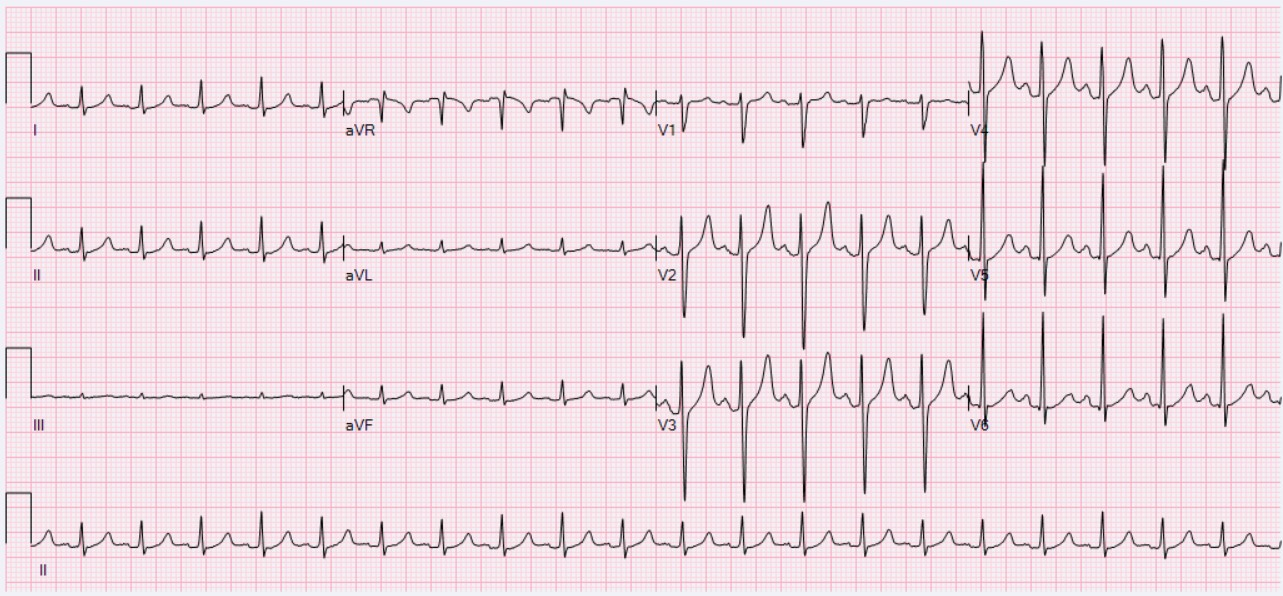 https://en.wikipedia.org/wiki/Sinus_tachycardia#/media/File:ECG_Sinus_Tachycardia_125_bpm.jpg Appendix C: Bedside echo (no change part 1 and 2)“1. LV normal, FEVG 60%, no regional abnormalities of contractility2. RV normal 3. No significant valvulopathies4. No pericardial effusion, with no tamponade physiology, no ventricular interdependence 5. CVP estimated at 8 cmH2OAuthor 1Tara D’Ignazio, PGY-3 Internal Medicine, Université de MontréalSenior AuthorNicolas Thibodeau-Jarry, MD, MMSC, Department of Medicine, Institut de cardiologie de MontréalInstitution Institut de Cardiologie de Montréal/Montreal Heart InstituteHOME MEDICATIONSINPATIENT MEDICATIONSALLERGIESAtorvastatin 40mg PO HSClopidogrel 75mg PO DIENil Bisoprolol 10mg PO DIEASA 81mg PO DIE Perindopril 4mg PO DIE (discontinued for angiogram)Dilaudid 0.5mg S/C q3h PRN, received 30 min ago x 1 Temperature (oC)HR (bpm)BP (mmHg)RR (per min)O2 Sat36.712090/603098% AA Cardiac telemetry: sinus tachycardia, p waves visible Cardiac telemetry: sinus tachycardia, p waves visible Cardiac telemetry: sinus tachycardia, p waves visible Cardiac telemetry: sinus tachycardia, p waves visible Cardiac telemetry: sinus tachycardia, p waves visible Temperature (oC)HR (bpm)BP (mmHg)RR (per min)O2 Sat37.6110100/802595% via AATemperature (oC)HR (bpm)BP (mmHg)RR (per min)O2 Sat37.6100110/852595% via AATemperature (oC)HR (bpm)BP (mmHg)RR (per min)O2 Sat37.690120/802095% via AATemperature (oC)HR (bpm)BP (mmHg)RR (per min)O2 Sat376070/402798% AA Temperature (oC)HR (bpm)BP (mmHg)RR (per min)O2 Sat37125100/802798% AA Temperature (oC)HR (bpm)BP (mmHg)RR (per min)O2 Sat38100100/80 2598% AANa+Na+139139135-147 mMol/L135-147 mMol/L135-147 mMol/LK+K+4.24.23.5-5.2 mMol/L3.5-5.2 mMol/L3.5-5.2 mMol/LCl-Cl-979795-107 mMol/L95-107 mMol/L95-107 mMol/LHCO3-HCO3-222222-30 mMol/L22-30 mMol/L22-30 mMol/LBUNBUN667-20 mMol/L7-20 mMol/L7-20 mMol/LCrCr626253-120 μMol/L53-120 μMol/L53-120 μMol/LGlucoseGlucose663.9-6.1 mMol/L3.9-6.1 mMol/L3.9-6.1 mMol/LMg ++Mg ++1.01.01.4-2.0 mEq/L1.4-2.0 mEq/L1.4-2.0 mEq/LCa ++Ca ++8.68.68.5-10.5 mg/dL8.5-10.5 mg/dL8.5-10.5 mg/dLCBC w DifferentialCBC w DifferentialCBC w DifferentialCBC w DifferentialReference RangeReference RangeReference RangeReference RangeWBCWBC884.5-11 th/cmm4.5-11 th/cmm4.5-11 th/cmm4.5-11 th/cmmHgbHgb909012-16 gm/dl12-16 gm/dl12-16 gm/dl12-16 gm/dlHctHct38.238.236-46%36-46%36-46%36-46%MCVMCV1011018—100 fl8—100 fl8—100 fl8—100 flPLTPLT120120150-400 th/cmm150-400 th/cmm150-400 th/cmm150-400 th/cmmPMNsPMNs585840-70%40-70%40-70%40-70%LymphLymph303022-44%22-44%22-44%22-44%EosEos330-8%0-8%0-8%0-8%Cardiac BiomarkersCardiac BiomarkersCardiac BiomarkersCardiac BiomarkersReference RangeReference RangeReference RangeReference RangeNT-BNPNT-BNP230230< 190  < 190  < 190  < 190  cTnTD DimercTnTD Dimer0.011200.01120<0.03 ng/mL<0.03 ng/mL<0.03 ng/mL<0.03 ng/mLCoagulation ProfileCoagulation ProfileCoagulation ProfileCoagulation ProfileReference RangeReference RangePTTPTT262625-34 sec25-34 secINRINR1.21.20.8-1.20.8-1.2FibrinogenFibrinogen300300170 – 420 mg/dL170 – 420 mg/dLLiver Function TestsLiver Function TestsLiver Function TestsLiver Function TestsReference RangeReference RangeAlbumin4.14.13.3-5.0 gm/dl3.3-5.0 gm/dlALT16167-30 U/L7-30 U/LAST17179-32 U/L9-32 U/LDBili332-7 μMol/L2-7 μMol/LTBili11110-17 μMol/L0-17 μMol/LAlk Phos868630-100 U/L30-100 U/LBlood gas analysisBlood gas analysisBlood gas analysisReference RangeReference RangepH7.357.35-7.457.35-7.45PCO23535-45 mmHg35-45 mmHgPO28975-100mmHg75-100mmHgHCO3-2422-26 meq/L22-26 meq/LLactate2.40-2 mmol/L0-2 mmol/L